ПОЯСНИТЕЛЬНАЯ ЗАПИСКА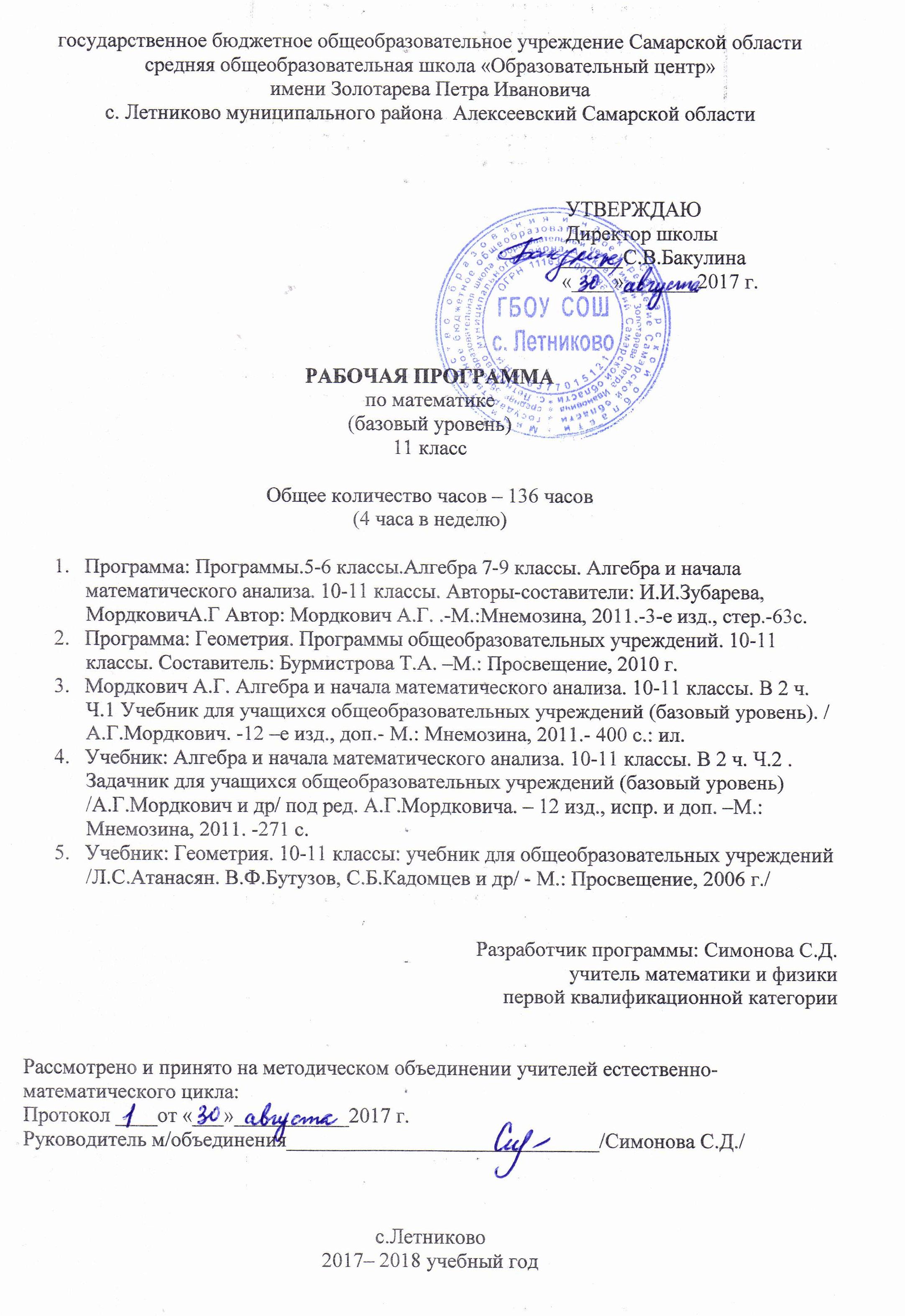 Рабочая программа по  математике для 11 класса  составлена на основе федерального компонента государственного стандарта среднего (полного) общего образования базового уровня; федерального базисного учебного плана; примерной программы среднего (полного) общего образования по математике базового уровня; примерных авторских программ по алгебре и началам математического анализа для 10-11 классов (авторы И.И. Зубарева,  А.Г. Мордкович) и по геометрии для 10-11 классов общеобразовательных учреждений (составитель программы Т.А. Бурмистрова).Планируемые результаты изучения курса математики в 11 классеВ результате изучения математики на базовом уровне ученик должензнать/понимать:значение математической науки для решения задач, возникающих в теории и практике; широту и в то же время ограниченность применения математических методов к анализу и исследованию процессов и явлений в природе и обществе;значение практики и вопросов, возникающих в самой математике для формирования и развития математической науки; историю развития понятия числа, создания математического анализа, возникновения и развития геометрии;универсальный характер законов логики математических рассуждений, их применимость во всех областях человеческой деятельности;вероятностный характер различных процессов окружающего мира;АЛГЕБРАуметь:выполнять арифметические действия, сочетая устные и письменные приемы, применение вычислительных устройств; находить значения корня натуральной степени, степени с рациональным показателем, логарифма, используя при необходимости вычислительные устройства; пользоваться оценкой и прикидкой при практических расчетах;проводить по известным формулам и правилам преобразования буквенных выражений, включающих степени, радикалы, логарифмы и тригонометрические функции;вычислять значения числовых и буквенных выражений, осуществляя необходимые подстановки и преобразования;использовать приобретенные знания и умения в практической деятельности и повседневной жизни:-	для практических расчетов по формулам, включая формулы, содержащие степени, радикалы, логарифмы и тригонометрические функции, используя при необходимости справочные материалы и простейшие вычислительные устройства;ФУНКЦИИ И ГРАФИКИуметь:определять значение функции по значению аргумента при различных способах задания функции;строить графики изученных функций;описывать по графику и в простейших случаях по формуле поведение и свойства функций, находить по графику функции наибольшие и наименьшие значения;решать уравнения, простейшие системы уравнений, используя свойства функций и их графиков;использовать приобретенные знания и умения в практической деятельности и повседневной жизни:-	для описания с помощью функций различных зависимостей, представления их графически, интерпретации графиков;НАЧАЛА МАТЕМАТИЧЕСКОГО АНАЛИЗАуметь:-	вычислять производные и первообразные элементарных функций, используя справочные материалы;-	исследовать в простейших случаях функции на монотонность, находить наибольшие и наименьшие значения функций, строить графики многочленов и простейших рациональных функций с использованием аппарата математического анализа;-	вычислять в простейших случаях площади с использованием первообразной;
использовать приобретенные знания и умения в практической деятельности и повседневной жизни:~ для решения прикладных задач, в том числе социально-экономических и физических, на наибольшие и наименьшие значения, на нахождение скорости и ускорения;УРАВНЕНИЯ И НЕРАВЕНСТВАуметь:решать рациональные, показательные и логарифмические уравнения и неравенства, простейшие иррациональные и тригонометрические уравнения, их системы;составлять уравнения и неравенства по условию задачи;использовать для приближенного решения уравнений и неравенств графический метод;изображать на координатной плоскости множества решений простейших уравнений и их систем;использовать приобретенные знания и умения в практической деятельности и повседневной жизни:-	для построения и исследования простейших математических моделей;ЭЛЕМЕНТЫ КОМБИНАТОРИКИ, СТАТИСТИКИ И ТЕОРИИ ВЕРОЯТНОСТЕЙуметь:-	решать простейшие комбинаторные задачи методом перебора, а также с использованием известных формул;-	вычислять в простейших случаях вероятности событий на основе подсчета числа исходов;
использовать приобретенные знания и умения в практической деятельности и повседневной жизни:-	для анализа реальных числовых данных, представленных в виде диаграмм, графиков;анализа информации статистического характера; Геометрия   Знать:основные понятия и определения геометрических фигур по программе;формулировки аксиом планиметрии, основных теорем и следствий;возможности геометрии для описания свойств реальных предметов и их взаимного расположения;роль аксиоматики в геометрииУметь:соотносить плоские геометрические фигуры и трехмерные объекты с их описаниями, чертежами, изображениями; различать и анализировать взаимное расположение фигур;изображать геометрические  фигуры и тела, выполнять чертеж по условию задачи;решать геометрические задачи, опираясь на изученные свойства планиметрических и стереометрических фигур и отношений  между ними, применяя алгебраический  и тригонометрический аппарат;проводить доказательные рассуждения при решении задач, доказывать основные теоремы курса;вычислять линейные элементы и углы в  пространственных конфигурациях, объемы  и площади поверхностей  пространственных тел и их  простейших комбинаций; применять координатно – векторный метод для вычисления отношений, расстояний и углов;Строить сечения многогранников и  изображать сечения тел вращения;Использовать приобретенные знания и умения в практической  деятельности и повседневной жизни для :Исследования (моделирования) несложных практических ситуаций на основе изученных формул и свойств фигур;Вычисления длин, площадей и объемов реальных объектов при решении практических задач, используя при необходимости справочники и вычислительные устройства.СОДЕРЖАНИЕ УЧЕБНОГО МАТЕРИАЛА.«Алгебра и начала анализа»Степени и корни. Степенные функции Понятие корня n-й степени из действительного числа. Функции у =, их свойства и графики. Свойства корня n-й степени. Преобразование выражений, содержащих радикалы. Степень с рациональным показателем и ее свойства.  Понятие степени с действительным показателем. Свойства степени  с действительным показателем. Степенные функции, их свойства и графики Показательная и логарифмическая функции Показательная функция, ее свойства и график. Показательные уравнения. Показательные неравенства.Понятие логарифма. Функция у = log a x, ее свойства и график. Свойства логарифмов.  Основное логарифмическое тождество. Логарифм произведения, частного, степени. Переход к новому основанию логарифма. Десятичный и натуральный логарифмы, число e. Преобразование простейших выражений, включающие арифметические операции, а также  операцию возведения в степень и операцию логарифмирования.  Логарифмические уравнения. Логарифмические неравенства. Дифференцирование показательной и логарифмической функций.Первообразная и интеграл Первообразная и неопределенный интеграл. Правила отыскания первообразных. Таблица основных неопределенных интегралов.Задачи, приводящие к понятию определенного интеграла. Понятие определенного интеграла. Формула Ньютона — Лейбница. Вычисление площадей плоских фигур с помощью определенного интеграла.Элементы математической статистики, комбинаторики и теории вероятностей  Табличное и графическое представление данных. Числовые характеристики рядов данных. Поочередный  и одновременный выбор  нескольких элементов  из конечного множества. Формулы числа перестановок, сочетаний, размещений. Решение комбинаторных задач. Формула бинома Ньютона.  Свойства биноминальных коэффициентов. Треугольник Паскаля. Элементарные и сложные события. Случайные события и их вероятности. Статистическая обработка данных. Простейшие вероятностные задачи. Сочетания и размещения.  Понятие о независимости событий. Вероятность и статистическая частота  наступления события. Решение практических задач с применением вероятностных методов. Рассмотрение  случаев и вероятность суммы  несовместных событий, вероятность противоположного события.Уравнения и неравенства. Системы уравнений и неравенств Равносильность уравнений. Общие методы решения уравнений: замена уравнения h(f(x)) = h(g(x)) уравнением f(x) = g(x), разложение на множители, введение новой переменной, функционально-графический метод Решение  простейших систем  уравнений с двумя неизвестными.Решение неравенств с одной переменной. Равносильность неравенств, системы и совокупности неравенств, иррациональные неравенства, неравенства с модулями. Системы уравнений. Использование  свойств и графиков функций при решении уравнений и неравенств. Метод интервалов. Изображение на координатной плоскости множества решений уравнений и неравенств с двумя переменными и их систем.  Применение математических методов при решении содержательных задач из различных областей науки и практики Интерпретация результата, учет реальных ограничений.Уравнения и неравенства с параметрами.«Геометрия»Метод координат в пространстве  Декартовы координаты в пространстве. Формула расстояния между двумя точками. Уравнения сферы и плоскости. Формула расстояния от точки до плоскости.Векторы. Угол между векторами. Координаты вектора. Простейшие задачи в координатах. Скалярное произведение векторов. Длина вектора в координатах, угол между векторами в координатах. Коллинеарные векторы, колллинеарность векторов в координатах. Компланарные векторы. Разложение по трем некомпланарным векторам.Тела и поверхности вращения. Цилиндр и конус. Усеченный конус. Основание, высота, боковая поверхность, образующая, развертка. Осевые сечения и сечения параллельные основанию. Шар и сфера, их сечения, касательная плоскость к сфере.  Сфера, вписанная  в многогранник, сфера описанная около многогранника.Объемы тел и площади их поверхностей. Понятие об объеме тела. Отношение объемов подобных тел.Формулы объема куба, прямоугольного параллелепипеда, призмы, цилиндра. Формулы объема пирамиды и конуса. Формулы площади поверхностей цилиндра и конуса. Формулы объема шара и площади сферы.Движения. Центральная, осевая и зеркальная симметрии. Параллельный перенос.Итоговое повторениеТематическое планирование№Изучаемый материалКоличество часовСтепени и корни. Степенные функции  (13 ч)Степени и корни. Степенные функции  (13 ч)1Понятие корня n-й степени из действительного числа12Понятие корня n-й степени из действительного числа13Функции у=n√х, их свойства и графики 14Функции у=n√х, их свойства и графики15Свойства корня n-й степени16Свойства корня n-й степени17Преобразование выражений, содержащих радикалы18Преобразование выражений, содержащих радикалы19Обобщение понятия о показателе степени110Обобщение понятия о показателе степени111Степенные функции, их свойства и графики112Степенные функции, их свойства и графики113Контрольная работа № 1 по теме «Степени и корни. Степенные функции»1Векторы в пространстве (6 ч)Векторы в пространстве (6 ч)14Понятие вектора в пространстве115Сложение и вычитание векторов. Умножение вектора на число 116Сложение и вычитание векторов. Умножение вектора на число117Компланарные векторы118Компланарные векторы119Зачет № 1. Векторы в пространстве1Показательная и логарифмическая функции (22 ч)Показательная и логарифмическая функции (22 ч)20Показательная функция, ее свойства и график121Показательная функция, ее свойства и график122Показательные уравнения и неравенства123Показательные уравнения и неравенства124Показательные уравнения и неравенства125Контрольная работа № 2 по теме «Показательная функция»126Понятие логарифма127Понятие логарифма128Логарифмическая функция, ее свойства и график129Логарифмическая функция, ее свойства и график130Свойства логарифмов131Свойства логарифмов132Логарифмические уравнения133Логарифмические уравнения134Контрольная работа № 3 по теме «Логарифмическая функция»135Логарифмические неравенства136Логарифмические неравенства137Переход к новому основанию логарифма138Переход к новому основанию логарифма139Дифференцирование показательной и логарифмической функций140Дифференцирование показательной и логарифмической функций141Контрольная работа № 4 по теме «Дифференцирование показательной и логарифмической функций»1Метод координат в пространстве (15ч).Метод координат в пространстве (15ч).42Координаты точки и координаты вектора 143Координаты точки и координаты вектора144Координаты точки и координаты вектора145Координаты точки и координаты вектора146Координаты точки и координаты вектора147Координаты точки и координаты вектора148Скалярное произведение векторов149Скалярное произведение векторов.150Скалярное произведение векторов.151Скалярное произведение векторов152Скалярное произведение векторов153Скалярное произведение векторов154Скалярное произведение векторов155Контрольная работа № 5 Метод координат в пространстве156Зачет № 21Первообразная и интеграл (6ч)Первообразная и интеграл (6ч)57Первообразная 158Первообразная159Определенный интеграл160Определенный интеграл161Определенный интеграл162Контрольная работа № 6 по теме «Первообразная и интеграл»1Цилиндр, конус, шар(16ч)Цилиндр, конус, шар(16ч)63Цилиндр  164Цилиндр  165Цилиндр  166Конус167Конус 168Конус 169Конус 170Сфера 171Сфера172Сфера 173Сфера 174Сфера 175Сфера 176Сфера 177Контрольная работа № 7 Цилиндр, конус, шар178Зачет № 3Цилиндр, конус, шар1Элементы математической статистики, комбинаторики и теории вероятностей (10 ч)Элементы математической статистики, комбинаторики и теории вероятностей (10 ч)79Статистическая обработка данных180Статистическая обработка данных181Простейшие вероятностные задачи182Простейшие вероятностные задачи183Сочетания и размещения184Сочетания и размещения185Формула бинома Ньютона 186Случайные события и их вероятности 187Случайные события и их вероятности188Контрольная работа № 8 по теме «Элементы математической статистики, комбинаторики и теории вероятностей»1Объёмы тел(17ч).Объёмы тел(17ч).89Объём прямоугольного параллелепипеда190Объём прямоугольного параллелепипеда.191Объём прямоугольного параллелепипеда.192Объём прямой призмы и цилиндра193Объём прямой призмы и цилиндра194Объём наклонной призмы, пирамиды и конуса195Объём наклонной призмы, пирамиды и конуса196Объём наклонной призмы, пирамиды и конуса197Объём наклонной призмы, пирамиды и конуса198Объём наклонной призмы, пирамиды и конуса199Объём шара и площадь сферы1100Объём шара и площадь сферы1101Объём шара и площадь сферы1102Объём шара и площадь сферы1103Объём шара и площадь сферы1104Контрольная работа № 9 Объёмы тел1105Зачет № 4Объёмы тел1Уравнения и неравенства. Системы уравнений и неравенств (17 ч)Уравнения и неравенства. Системы уравнений и неравенств (17 ч)106Равносильность уравнений 1107Общие методы решения уравнений 1108Общие методы решения уравнений1109Решение неравенств с одной переменной1110Решение неравенств с одной переменной1111Решение неравенств с одной переменной1112Уравнения и неравенства с двумя переменными1113Системы уравнений 1114Системы уравнений1115Системы уравнений1116Уравнения и неравенства с параметрами1117Уравнения и неравенства с параметрами1118Уравнения и неравенства с параметрами1119Итоговая контрольная работа 1Обобщающее повторение (17ч)Обобщающее повторение (17ч)120Обобщающее повторение. Функции, их свойства и графики1121Обобщающее повторение. Функции, их свойства и графики1122Обобщающее повторение. Функции, их свойства и графики1123Обобщающее повторение. Общие методы решения уравнений1124Обобщающее повторение. Общие методы решения уравнений1125Обобщающее повторение. Общие методы решения уравнений1126Обобщающее повторение. Общие методы решения уравнений1127Обобщающее повторение. Системы уравнений1128Обобщающее повторение. Объёмы тел1129Обобщающее повторение. Объёмы тел1130Обобщающее повторение. Объёмы тел1131Обобщающее повторение. Объёмы тел1132Обобщающее повторение. Логарифмические уравнения1133Обобщающее повторение. Логарифмические уравнения1134Обобщающее повторение. Логарифмические уравнения1135Обобщающее повторение1136Обобщающее повторение1